В соответствии со статьёй 56.1 Федерального закона от 06.10.2003 № 131-ФЗ «Об общих принципах организации местного самоуправления в Российской Федерации»Дума Колпашевского района РЕШИЛА:	1. Утвердить порядок расчёта и возврата сумм инициативных платежей, подлежащих возврату лицам (в том числе организациям), осуществившим их перечисление в бюджет муниципального образования «Колпашевский район» согласно приложению к настоящему решению.2.	Настоящее решение вступает в силу с даты его официального опубликования.3.	Опубликовать настоящее решение в Ведомостях органов 
местного самоуправления Колпашевского района и разместить на официальном сайте органов местного самоуправления муниципального образования «Колпашевский район».Приложение УТВЕРЖДЕНОрешением ДумыКолпашевского районаот _________  № _____Порядокрасчёта и возврата сумм инициативных платежей, подлежащих возврату лицам (в том числе организациям), осуществившим их перечисление в бюджет муниципального образования «Колпашевский район»Настоящий Порядок определяет правила расчёта и возврата сумм инициативных платежей, перечисленных в бюджет муниципального образования «Колпашевский район» на добровольной основе гражданами, индивидуальными предпринимателями и юридическими лицами (далее – лицами (в том числе организациями) в целях реализации инициативных проектов.Размер инициативного платежа, подлежащего возврату лицу (в том числе организации) равен сумме перечисленного им (ей) инициативного платежа, в случае, если инициативный проект не был реализован.В случае, если по завершении реализации инициативного проекта образовался остаток инициативных платежей, размер инициативного платежа, подлежащего возврату перечислившему его лицу (в том числе организации), определяется по формуле:s= P x O/S, где:s – сумма возврата инициативных платежей лицу (в том числе организации) из остатка инициативных платежей,P – сумма перечисленных лицом (в том числе организацией) платежей в целях реализации конкретного инициативного проекта,O – общая сумма остатка перечисленных инициативных платежей по итогам реализации инициативного проекта,S – общая сумма инициативных платежей, перечисленных в целях реализации инициативного проекта.     В течение 10 рабочих дней со дня окончания срока реализации инициативного проекта, главный администратор доходов бюджета муниципального образования «Колпашевский район», осуществляющий учёт инициативных платежей по инициативному проекту (далее – главный администратор доходов), производит расчёт суммы инициативных платежей, подлежащих возврату, и направляет инициатору (представителю инициатора) инициативного проекта уведомление о возврате инициативных платежей, подлежащих возврату (далее – уведомление). В уведомлении должны содержаться сведения о сумме инициативных платежей, подлежащих возврату, информация о праве инициатора (представителя инициатора) проекта подать заявление главному администратору доходов бюджета муниципального образования «Колпашевский район», осуществляющему учёт инициативных платежей по инициативному проекту, с указанием его полного наименования и адреса места нахождения, о возврате денежных средств, подлежащих возврату, в течение месяца после получения уведомления.Для осуществления возврата денежных средств лицо (в том числе организация), перечислившее инициативный платеж в бюджет муниципального образования «Колпашевский район», предоставляет заявление на возврат денежных средств с указанием банковских реквизитов счёта, на который следует осуществить возврат денежных средств. Форма заявления на возврат денежных средств устанавливается главным администратором доходов.Заявление о возврате денежных средств в обязательном порядке должно содержать:полное фирменное или сокращенное фирменное наименование, юридический и почтовый адрес – для юридических лиц;фамилию, имя, отчество (последнее при наличии), данные документа, удостоверяющего личность (серия, номер, кем и когда выдан), адрес места жительства – для физических лиц и индивидуальных предпринимателей;причины возврата платежей с указанием конкретного инициативного проекта;полные банковские реквизиты заявителя для перечисления денежных средств.Возврат денежных средств осуществляется в течение 10 рабочих дней со дня поступления заявления на возврат денежных средств, указанного в пункте 3 настоящего порядка.   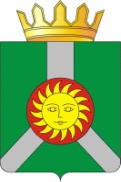 ПроектПроектДУМА КОЛПАШЕВСКОГО РАЙОНА ТОМСКОЙ ОБЛАСТИДУМА КОЛПАШЕВСКОГО РАЙОНА ТОМСКОЙ ОБЛАСТИДУМА КОЛПАШЕВСКОГО РАЙОНА ТОМСКОЙ ОБЛАСТИДУМА КОЛПАШЕВСКОГО РАЙОНА ТОМСКОЙ ОБЛАСТИДУМА КОЛПАШЕВСКОГО РАЙОНА ТОМСКОЙ ОБЛАСТИР Е Ш Е Н И Е ___________№ ____Об утверждении порядка расчёта и возврата сумм инициативных платежей, подлежащих возврату лицам (в том числе организациям), осуществившим их перечисление в бюджет муниципального образования «Колпашевский район»Об утверждении порядка расчёта и возврата сумм инициативных платежей, подлежащих возврату лицам (в том числе организациям), осуществившим их перечисление в бюджет муниципального образования «Колпашевский район»Об утверждении порядка расчёта и возврата сумм инициативных платежей, подлежащих возврату лицам (в том числе организациям), осуществившим их перечисление в бюджет муниципального образования «Колпашевский район»Об утверждении порядка расчёта и возврата сумм инициативных платежей, подлежащих возврату лицам (в том числе организациям), осуществившим их перечисление в бюджет муниципального образования «Колпашевский район»Об утверждении порядка расчёта и возврата сумм инициативных платежей, подлежащих возврату лицам (в том числе организациям), осуществившим их перечисление в бюджет муниципального образования «Колпашевский район»Глава районаПредседатель Думы района_______________А.Ф.Медных______________И.Г.Токарева